 Name:______________________________________________________        Period:________ 6th Grade Final Environmental Issues Research Project 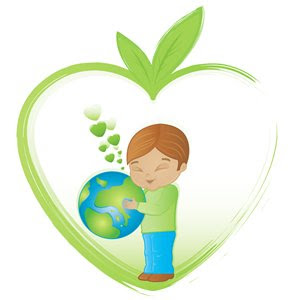 Objective: You will create a lesson that teaches the class about an environmental issue. Your lesson will be presented to the class as a PowerPoint or similar presentation. Planning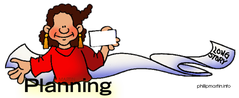 Choose your topic. The list below will give you some ideas, but you may choose something not on the list. Have your topic approved by your teacher before proceeding. Some of the topics may need to be narrowed in focus. Endangered Species (general or focus on one particular species)Saving the Rainforests (or wetlands or any other biome in danger)Wildlife Conservation (national parks, reserves, hunting)Pollution (air, water)Global Climate Change Energy Conservation (alternate fuels, hybrid cars, the "green movement" )Waste Management (recycling, landfills, toxic waste, etc.)Human Overpopulation (food & water shortages, habitat destruction)Genetically modified crops and animalsResearch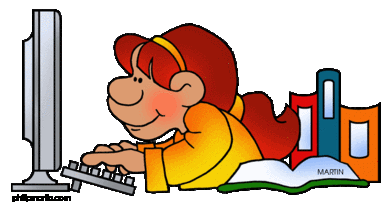 Google KidzSearch:  https://search.kidzsearch.com/kzsearch.php?q=pollution&aff=&subid=&oq=pollution&v=#gsc.tab=0&gsc.q=pollution&gsc.page=1Browse sites from KidzSearch related to your topic and write down information you think will be important to include in your final product. As you browse the sites related to your topic, think about the following questions that you will need to include in your final project presentation:What is the problem? How do we know there is a problem (what evidence is there)? What causes the problem? What are the possible future effects of the problem? How will it affect the world? What is being done to solve the problem? Are there laws related to the topic?What can an individual do to help?Presentation 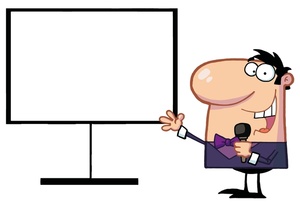 Use PowerPoint or similar application, check with your instructor for other options. The following sequence can serve as a guideline, though you are free to organize it in other ways. A total of 10 slides is appropriate, but you can have more (or less). Try not to clutter a slide with too much information.Slide 1 : Title and your name
Slide 2 : Attention grabber, put a thought provoking question or image here
Slides 3-5 : Explain the topic, what is the problem and why is it a problem (do NOT copy and paste information from other websites, use your own words.) Include images to help explain your points and to make your slides more interesting
Slides 6-8 : Explain what can be done (or what is being done) to solve the problem. You may want to include specific laws and regulations related to your topic here.
Slides 9-10: What can one individual do to help? Offer advice and tips to the class about how individuals can help to solve the problem or promote awareness.
Final Slide: Summarize or restate the problem/issue; include any image credits or sources.  You must use at least three different sources.